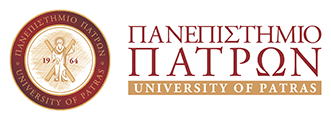 
Πρόσκληση για υποβολή προτάσεων συμμετοχής1η Επιστημονική Συνάντηση Μεταπτυχιακών Φοιτητών Νεοελληνικής Φιλολογίας«Λογοτεχνία, κοινωνία και δημόσια σφαίρα»(18ος – 21οςαιώνας)3-4 Οκτωβρίου 2020Η ειδίκευση της Νεοελληνικής Φιλολογίας του Μεταπτυχιακού Προγράμματος Σπουδών «Σύγχρονες προσεγγίσεις στα κείμενα: αναγνώσεις και ερμηνείες» του Τμήματος Φιλολογίας του Πανεπιστημίου Πατρών είναι στην ευχάριστη θέση να σας προσκαλέσει στην 1η Επιστημονική Συνάντηση Μεταπτυχιακών Φοιτητών Νεοελληνικής Φιλολογίας, η οποία θα διεξαχθεί στις 3 και 4 Οκτωβρίου 2020 στην Πανεπιστημιούπολη (Ρίο, 26504).Εκκινώντας από το θέμα της Επιστημονικής Συνάντησης, «Λογοτεχνία, κοινωνία και δημόσια σφαίρα», στόχος είναι να διερευνηθεί ο αντίκτυπος της λογοτεχνίας τόσο στην επικοινωνιακή της διάσταση όσο και στην ευρύτερη επίδρασή της σε διάφορους τομείς της νεοελληνικής κοινωνίας και κουλτούρας. Όπως είναι γνωστό, στην εποχή της νεωτερικότητας η λογοτεχνία έχει παίξει σημαντικό ρόλο στη συγκρότηση της δημόσιας σφαίρας, επηρεάζοντας καταλυτικά την εκδοτική παραγωγή, την κυκλοφορία των εντύπων, τις ταυτότητεςτου αναγνωστικού κοινού,τη διαμόρφωση του αισθητικού γούστου, τις ιδεολογικές διεργασίες των κοινωνικών υποκειμένων αλλά και τις πολιτισμικές ανταλλαγές πέρα από τα εθνικά σύνορα. Η αμφίδρομη σχέση λογοτεχνίας και κοινωνίας (ο κοινωνικός καθορισμός της λογοτεχνίας αλλά και η επίδραση της λογοτεχνίας στην κοινωνία) αναδεικνύεται σε προνομιακό πεδίο για τη μελέτητης αισθητικής εμπειρίας και της καλλιτεχνικής πράξης ως κεντρικών «συμβολικών αγαθών», που σφράγισαν τη δημόσια σφαίρα, στη νεοελληνική κοινωνία, από τον 18ο έως και τον 21ο αιώνα.Βασικοί θεματικοί άξονες της Επιστημονικής Συνάντησηςείναι οι εξής:Άτομο και κοινωνία: αναπαραστάσεις της ταυτότητας και της ετερότητας στη λογοτεχνία. Τύπος και Κριτική: προβληματισμοί και αναζητήσεις γύρω από τη δημόσια σφαίρα.Λογοτεχνία και άλλες Τέχνες: γράφοντας με/σε άλλα μέσα.Η λογοτεχνία μέσα από το πρίσμα της ιστορίας.Η διαμόρφωση και πρόσληψη του λογοτεχνικού κανόνα: ιεραρχίες, αναθεωρήσεις και πολιτισμικές μεταφορές.Με την παρούσα πρόσκληση απευθυνόμαστε σε μεταπτυχιακούς φοιτητές/ τριες και υποψήφιους διδάκτορες που επιθυμούν να συμμετάσχουν στην Επιστημονική Συνάντηση. Οι εισηγήσεις δεν πρέπει να ξεπερνούν τα 20 λεπτά. Οι υποβολές ενδιαφέροντος συμμετοχής θα πρέπει να περιλαμβάνουν ονοματεπώνυμο, ιδιότητα και στοιχεία επικοινωνίας του ενδιαφερομένου, τίτλο εισήγησης και περίληψη (έως 300 λέξεις), καθώς και μια βεβαίωση φοιτητικής ιδιότητας από το πανεπιστήμιο φοίτησης. Εργασίες που παρουσιάζουν μόνο βιβλιογραφική επισκόπηση και δεν προσφέρουν κάτι καινούριο στην έρευνα, δεν θα γίνουν αποδεκτές. Οι υποβληθείσες προτάσειςθα τεθούν στην κρίση της επιστημονικής επιτροπής. Οι υποβολές οφείλουν να αποσταλούν στην ηλεκτρονική διεύθυνση:upnef2020@gmail.com μέχρι τις 30 Απριλίου 2020.Περιλήψεις που θα σταλούν εκπρόθεσμα και δεν θα τηρήσουν τις παραπάνω προϋποθέσεις, θα απορριφθούν. Το Πανεπιστήμιο Πατρών δυστυχώς αδυνατεί να καλύψει έξοδα μετακίνησης και διαμονής, υπόσχεται όμως γευστικό δείπνο. Προγραμματίζεται η ηλεκτρονική έκδοση των Πρακτικών της Συνάντησης σε σύντομο χρονικό διάστημα μετά τη λήξη της. Το τελικό πρόγραμμα και όλες οι σχετικές πληροφορίες για την επιστημονική Συνάντηση θα αναρτώνται στην επίσημη ιστοσελίδα: https://upnef2020.wordpress.com/. Για οποιαδήποτε άλλη πληροφορία μη διστάσετε να επικοινωνήσετε μαζί μας στο: upnef2020@gmail.com.Οργανωτική επιτροπή:Ελένη ΠαπαργυρίουΜαρία ΓλάρουΒασιλική ΚανελλοπούλουΛουίζαΚαπελησίουΑκριβή ΤσιγάραΕπιστημονική επιτροπή:Στέση ΑθήνηΓεωργία ΓκότσηΆννα-Μαρίνα ΚατσιγιάννηΚατερίνα ΚωστίουΓιάννης ΠαπαθεοδώρουΕλένη Παπαργυρίου